KAPAP                                                                                     ПОСТАНОВЛЕНИЕ«01» июнь 2017 й.                                № 57                              «01» июня 2017 г.О внесении изменений в постановление Администрации сельского поселения Байгузинский  сельсовет муниципального района Янаульский район Республики Башкортостан от 23 декабря 2016 года № 98 «Об утверждении порядка осуществления Администрацией сельского поселения Байгузинский  сельсовет муниципального района Янаульский район Республики Башкортостан бюджетных полномочий главных администраторов доходов бюджетов бюджетной системы Российской Федерации»         В целях своевременного зачисления в бюджет сельского поселения Байгузинский  сельсовет муниципального района Янаульский район Республики Башкортостан поступлений по урегулированию расчетов между бюджетами бюджетной системы Российской Федерации Администрация сельского поселения Байгузинский  сельсовет ПОСТАНОВЛЯЕТ:        1. В приложение № 1 постановления  Администрации сельского поселения Байгузинский  сельсовет муниципального района Янаульский район Республики Башкортостан от 23 декабря 2016 года № 98 «Об утверждении порядка осуществления Администрацией сельского поселения Байгузинский  сельсовет муниципального района Янаульский район Республики Башкортостан бюджетных полномочий главных администраторов доходов бюджетов бюджетной системы Российской Федерации» внести следующие дополнения:             дополнить кодом бюджетной классификации:              2 02 29998 10 0000 151 «Субсидия бюджетам сельских поселений на финансовое обеспечение отдельных полномочий».       2. Контроль за исполнением настоящего постановления оставляю за собой. Глава сельского поселения                                                   З.З.ХановБАШKОРТОСТАН  РЕСПУБЛИКАHЫЯNАУЫЛ  РАЙОНЫ МУНИЦИПАЛЬ РАЙОНЫНЫN БАЙFУЖА  АУЫЛ СОВЕТЫ АУЫЛ БИЛEМEHЕ  ХАКИМИEТЕ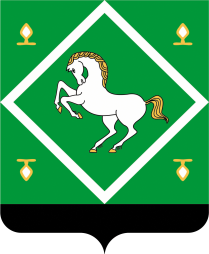 Администрация сельского поселения байгузинский сельсовет МУНИЦИПАЛЬНОГО  районаЯНАУЛЬСКИЙ РАЙОН РеспубликИ Башкортостан 